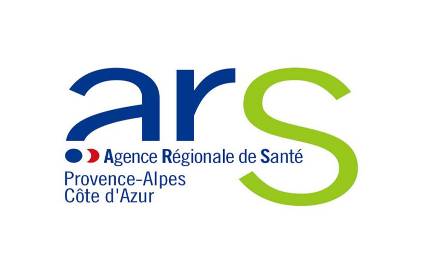 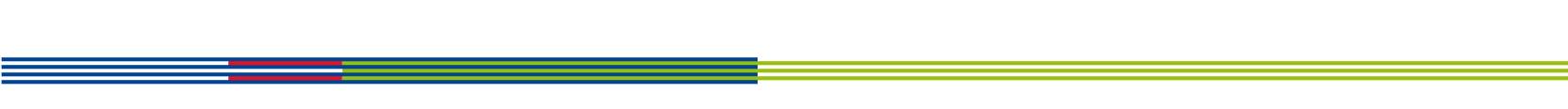 Direction de l’offre médico-sociale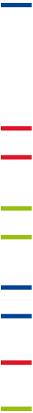 Département handicap et dépendanceService PH/PDSAffaire suivie par : Elodie Agopian et Elisabeth LafontCourriel :  ars-paca-doms-ph-pds@ars.sante.frTéléphone :  04.13.55.81.56/81.69Contribution aux travaux de concertation du 4ème plan autisme en PacaThème de la contribution(à cocher)  Orientation et accompagnement des familles : information, formation, guidance et éducation thérapeutique, pair-aidance  Repérage des adultes en établissements de santé mentale et ESMS et adaptation des orientations et interventionNb : en cas de souhait de contribution sur les deux thématiques, merci de faire une fiche pour chaque thèmeSaisir ici votre contribution (un format A4 recto verso maximum) selon le plan suivant :Bonnes pratiques repérées ou à développerConditions de réussiteDifficultés et freins rencontrés Propositions permettant d’éventuellement généraliser les mécanismes au niveau national.NomPrénomQualité Personnes avec TSA Aidant de personne avec TSA ProfessionnelProfession et/ou fonctionTéléphoneCourriel